Music Rudiments	Name___________________________Worksheet 4.5Realizing Lead Sheet notationNotate the chords on the staff as indicated by the lead sheet notation.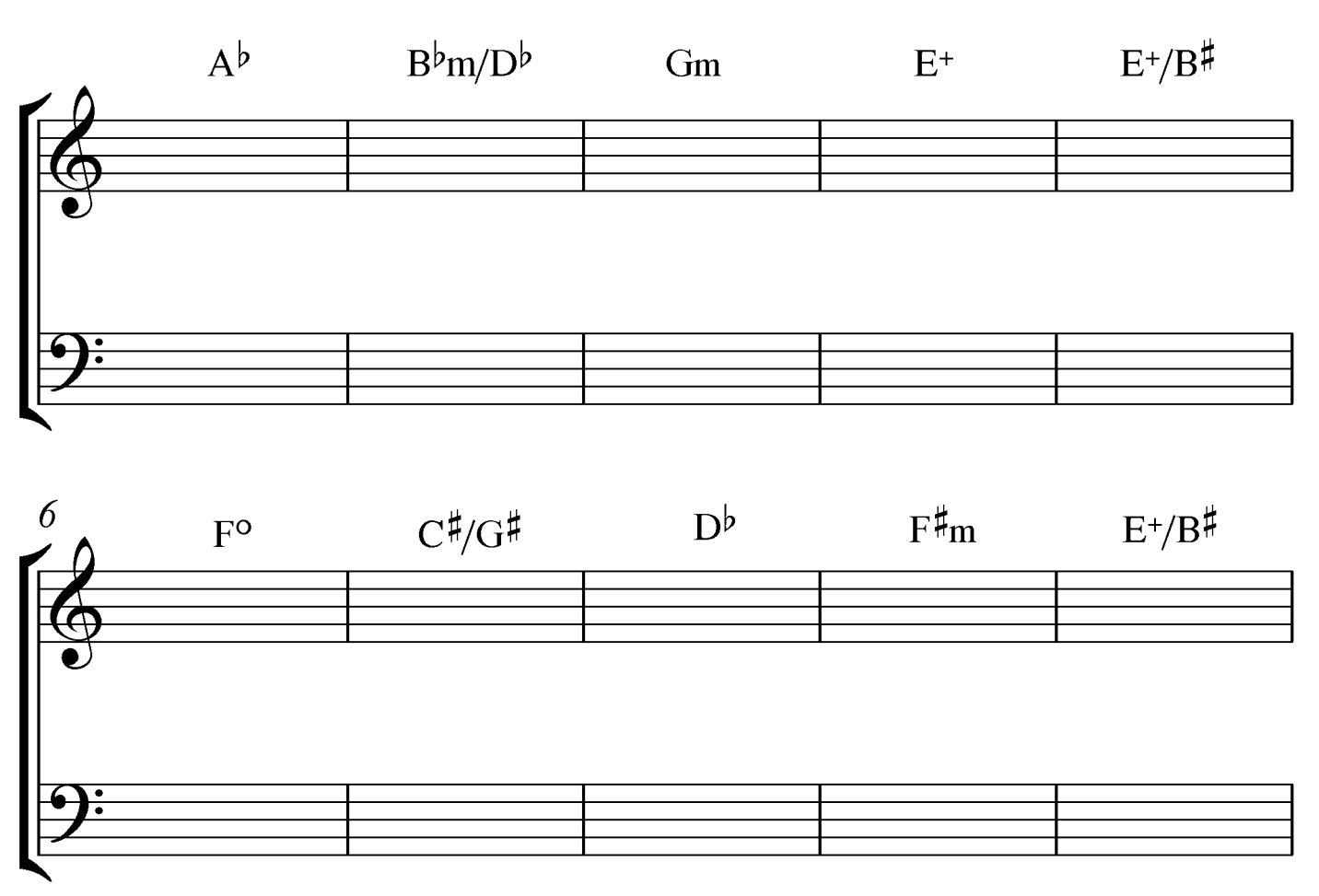 Place correct count under each note. For rests, place count in parenthesis. 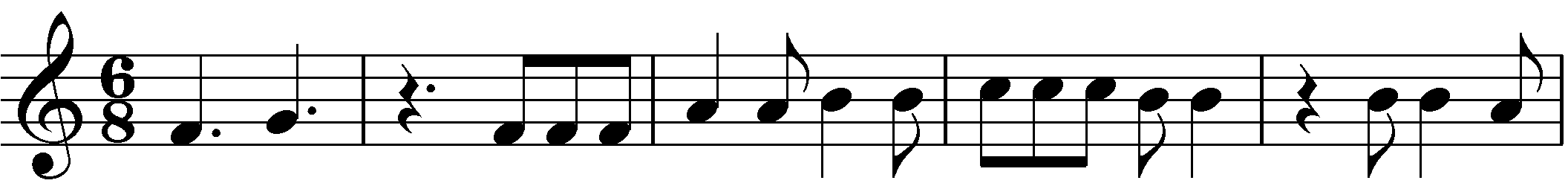 